Palestinian Central Bureau of Statistics (PCBS)Increase in the Industrial Production Index (IPI) in Palestine during August, 08/2023 The overall IPI in Palestine reached 114.68 during August 2023 with an increase of 4.98% compared to July 2023 (Base Year 2019 = 100).IPI for August 2023 increased due to the increase in the activities of Electricity, Gas, Steam and Air Conditioning Supply by 14.18%, which had a share of 7.38% of the total industry, and the activities of Manufacturing Industry by 5.16%, which had a share of 87.89% of the total industry. While, the activities of Water Supply, Sewerage, Waste Management and Remediation decreased by 23.54%, which had a share of 1.84% of the total industry, and the activities of Mining and Quarrying by 10.95%, which had a share of 2.89% of the total industry.Please note that the press release in English is brief compared to the Arabic version.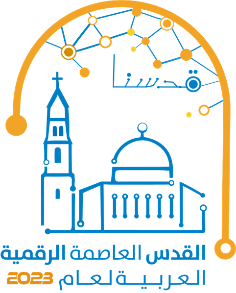 